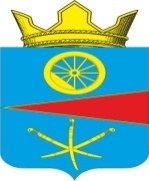 АДМИНИСТРАЦИЯ ТАЦИНСКОГО  СЕЛЬСКОГО ПОСЕЛЕНИЯТацинского  района Ростовской  областиПОСТАНОВЛЕНИЕ10 апреля 2017г.                          № 105                        ст. ТацинскаяРуководствуясь постановлением Правительства Российской Федерации от 14.06.2013 года № 502 «Об утверждении требований к программам комплексного развития систем коммунальной инфраструктуры поселений, городских округов», -  П О С Т А Н О В Л Я Ю :1. Утвердить программу комплексного развития  коммунальной  инфраструктуры Тацинского сельского поселения на 2017 – 2027 годы согласно приложению к настоящему постановлению.2.  Настоящее постановление вступает в силу со дня его подписания.3. Контроль за исполнением настоящего постановления оставляю за собой.Глава администрации  Тацинского        сельского  поселения                                                            А.С. Вакулич Приложение к постановлению администрации Тацинского сельского поселения от 10.04.2017 г. № 105Программакомплексного развития коммунальной инфраструктуры Тацинского сельского поселения Тацинского района Ростовской областиПАСПОРТ программы комплексного развития коммунальной инфраструктуры Тацинского сельского поселения Тацинского  района Ростовской области2. Характеристика существующего состояния коммунальной инфраструктуры.Тацинское сельское поселение занимает площадь 159,55 км2 и расположено в центральной части Тацинского района. Этот район входит в состав восточной периферии Восточно-Донбасского экономического ядра Ростовской области.Административный центр сельского поселения районный центр – ст. Тацинская находится  в 40 км восточнее ближайшего города и речного порта Белой Калитвы и в 210 км от областного центра Ростова-на-Дону.  Тацинское сельское поселение входит в состав Восточно-Донбасской групповой системы  расселения. На территории Тацинского сельского поселения размещается один населенный пункт -  ст. Тацинская.Поселение отличает выгодное экономико-географическое положение благодаря   разветвленной транспортной системе. Через поселение в широтном направлении проходит международный транспортный коридор, соединяющий Донбасс (Украину, Европу) и Нижнюю Волгу (г. Волгоград). Он включает железнодорожную двухпутную  магистраль Харьков - Донбасс (Лихая) - Волгоград и автомагистраль М-21 Волгоград -  Каменск - Кишинев. В  сельском поселении расположена  железнодорожная станция «Тацинская». Средняя плотность железных дорог составляет  0,03км/км2. Программа включает в себя комплекс мероприятий, повышающих надежность функционирования коммунальных систем жизнеобеспечения, обеспечивающих комфортные и безопасные условия проживания людей.Программа предусматривает решение задач по сокращению сверхнормативного износа основных фондов, максимального использования предприятиями коммунального комплекса всех доступных ресурсов, включая собственные, для решения задач надежного и устойчивого обслуживания потребителей.Нынешнее состояние коммунального комплекса водоснабжения  обусловлено многими причинами основные из которых: неудовлетворительное финансовое положение муниципального унитарного предприятия, высокие затраты, отсутствие экономических стимулов снижения издержек, связанных с оказанием коммунальных услуг,  высокая степень износа основных фондов  и др.Содержание этого комплекса в его нынешнем виде непосильно как для населения, так и для других потребителей коммунальных услуг.Строительство водопроводных сетей в ст. Тацинской проводилось не равномерно начиная с 1961 по 1968 годы  в северной и южной части станицы, строительство основного водопровода начато в 1970 году. Капитального ремонта водопроводных сетей не осуществлялось,  проводился выборочный капитальный ремонт отдельными участками во время порывов водоводов.	Водопроводные сети по ст. Тацинской находятся на балансе Тацинского района. Эксплуатацией и техническим обслуживанием водопроводных сетей по ст. Тацинская занимается  МУП ЖКХ «Станица».	В связи с тем, что качество подземных вод по жёсткости не соответствует СанПин и гигиеническим требованиям, также необходимо предусмотреть строительство станции очистки воды и строительство электролизованной установки. В связи с этим, необходимы большие капитальные вложения по комплексной реконструкции всего водоканального хозяйства.  Мероприятия по газификации разработаны  в целях развития социальной сферы и инженерной инфраструктуры Тацинского  сельского поселения. Под газификацией понимается комплекс мероприятий и деятельность, направленные на осуществление перевода потенциальных потребителей на использование природного газа и поддержание надежного и безопасного газоснабжения существующих потребителей. Для улучшения проживания жителей станицы, обеспечение устойчивого развития территории, возникает необходимость в разработке проекта планировки и межевания территории в границах ул. Луговая – пер. Бурдейного- пл. Гвардейская ст. Тацинская.Организованная система канализации на территории поселения отсутствует. Канализационные стоки из дворовых выгребов вывозятся ассенизационными машинами.  Стоки от Тацинского молочного завода и ЦРБ сбрасываются на рельеф за пределы территории станицы.Генеральным планом поселения предусматривается канализование с отводом канализационных стоков на очистные сооружения полной биологической очистки. 3. Перечень мероприятий и целевых показателей.Основные мероприятия:- перекладка изношенных трубопроводов и прокладку  трубопроводов по новым направлениям из полиэтиленовых труб, замена насосного оборудования насосных станций и артезианских скважин с использованием современного оборудования и технологий, а также замену и капитальный ремонт водонапорных башен, строительство 2-го резервуара запаса воды;- строительство станции водоподготовки на площадке водопроводных сооружений;- строительство электролизной установки  для производства гипохлорита натрия;- построить самотечные канализационные сети;- строительство канализационных насосных станций;- реконструкция ПС 35/10 кВ «Тацинская» СХТ с установкой второго трансформатора мощностью 4 МВА и заменой устаревшего оборудования подстанции, выполнить перекладку  воздушных и кабельных сетей требующих замены.Важнейшие целевые показатели коммунальной инфраструктуры: критерии доступности для населения коммунальных услуг; показатели спроса на коммунальные ресурсы и перспективной нагрузки; величины новых нагрузок присоединяемых в перспективе; - показатели воздействия на окружающую среду.4. Анализ фактических и плановых расходов на финансирование инвестиционных проектов с разбивкой  по каждому источнику финансирования с учетом реализации мероприятий, предусмотренных программой:Источники финансирования (тыс. рублей):2017 г. – 0,0*;2018 г. – 0,0*;2019 г. – 0,0*;2020 г. – 0,0*;2021 г. – 0,0*.2022 г. – 0,0*;2023 г. – 0,0*;2024 г. – 0,0*;2025 г. – 0,0*;2026 г. – 0,0*;2027 г. – 0,0*;*Будет предусмотрено по мере планирования бюджетных ассигнований5. Обосновывающие материалы:В соответствии с Федеральным законом от 30.12.2004 № 210-ФЗ «Об основах регулирования тарифов организаций коммунального комплекса» при установлении тарифов (цен) на товары и услуги коммунального комплекса следует учитывать доступность для потребителей данных товаров и услуг. Плата за коммунальные услуги включает в себя плату за водоснабжение, электроснабжение, утилизация ТБО.Оценка доступности для граждан прогнозируемой совокупной платы за потребляемые коммунальные услуги основана на объективных данных о платежеспособности населения, которые должны лежать в основе формирования тарифной политики и определения необходимой и возможной бюджетной помощи на компенсацию мер социальной поддержки населения и на выплату субсидий малообеспеченным гражданам на оплату жилья и коммунальных услуг. Для определения доступности приобретения и оплаты потребителями соответствующих товаров и услуг организаций коммунального комплекса использованы данные об установленных ценах (тарифах) для потребителей и надбавках к ценам (тарифам) с учетом среднегодового дохода населения Тацинского сельского поселения. Одним из принципов разработки Программы является обеспечение доступности коммунальных услуг для населенияДля определения возможности финансирования Программы за счет средств потребителей была произведена оценка доступности для населения Тацинского сельского поселения совокупной платы за потребляемые коммунальные услуги по следующим показателям, установленным Методическими указаниями по расчету предельных индексов изменения размера платы граждан за коммунальные услуги, утвержденными приказом Министерства регионального развития Российской Федерации от 23.08.2010 № 378 « Об утверждении методических указаний по расчету предельных индексов изменения размера платы граждан за коммунальные услуги» (далее в настоящем разделе – Методические указания): доля расходов на коммунальные услуги в совокупном доходе семьи;доля населения с доходами ниже прожиточного минимума;доля получателей субсидий на оплату коммунальных услуг в общей численности населения.Об утверждении программы комплексного развития  коммунальной  инфраструктуры Тацинского сельского поселения на 2017 – 2027 годыНаименование программыКомплексное развитие коммунальной инфраструктуры Тацинского сельского поселения Тацинского  района Ростовской области на 2017-2027 годы (далее – Программа)Ответственный исполнитель программыАдминистрация Тацинского сельского поселения Соисполнители программы -Цель программыРеконструкция и модернизация систем коммунальной инфраструктуры, качественное и надежное обеспечение коммунальными услугами потребителей сельского поселения, обеспечение развития коммунальных систем и объектов в соответствии с потребностями жилищного и промышленного строительства, повышение качества производимых для потребителей коммунальных услуг, улучшение экологической ситуации на территории Тацинского сельского поселения.Задачи программы1. Инженерно-техническая оптимизация систем коммунальной инфраструктуры.2. Повышение надежности систем коммунальной инфраструктуры.3. Обеспечение более комфортных условий проживания населения сельского поселения.4. Повышение качества предоставляемых ЖКУ.5. Снижение потребление энергетических ресурсов.6. Снижение потерь при поставке ресурсов потребителям.7. Улучшение экологической обстановки в сельском поселении.8.   Повышение инвестиционной привлекательности коммунальной инфраструктуры сельского поселения;9 Обеспечение сбалансированности интересов субъектов коммунальной инфраструктуры и потребителей. Целевые показатели (индикаторы) обеспеченности населения объектами коммунальной инфраструктуры Важнейшие целевые показатели коммунальной инфраструктуры: - критерии доступности для населения коммунальных услуг; - показатели спроса на коммунальные ресурсы и перспективной нагрузки; - величины новых нагрузок присоединяемых в перспективе; - показатели воздействия на окружающую среду.Срок и этапы реализации программы 2017-2027 годыОбъемы требуемых капитальных вложений Источники финансирования (тыс. рублей):2017 г. – 0,0*;2018 г. – 0,0*;2019 г. – 0,0*;2020 г. – 0,0*;2021 г. – 0,0*;2022 г. – 0,0*;2023 г. – 0,0*;2024 г. – 0,0*;2025 г. – 0,0*;2026 г. – 0,0*;2027 г. – 0,0*.*Будет предусмотрено по мере планирования бюджетных ассигнованийОжидаемые результаты реализации программы - модернизация и обновление коммунальной инфраструктуры поселения; - снижение  эксплуатационных затрат предприятий ЖКХ; - улучшение качественных показателей питьевой воды;- устранение причин возникновения аварийных ситуаций, угрожающих жизнедеятельности человека;- снижение уровня износа объектов коммунальной инфраструктуры;- снижение количества потерь воды;- снижение количества потерь тепловой энергии;- снижение количества потерь электрической энергии;- повышение качества предоставляемых услуг жилищно-коммунального комплекса;- обеспечение надлежащего сбора и утилизации твердых и жидких бытовых отходов;- улучшение санитарного состояния территории сельского поселения;- улучшение экологического состояния  окружающей среды.